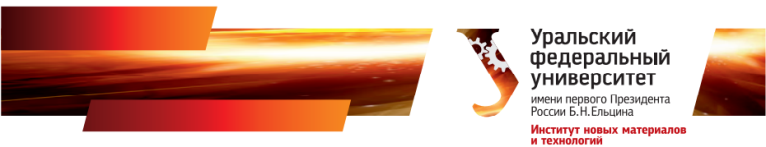 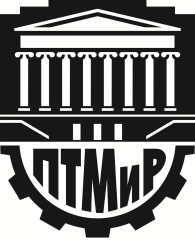 Министерство науки и высшего образованияРоссийской ФедерацииФГАОУ ВО «Уральский федеральный университет имени первогоПрезидента России Б.Н. Ельцина»Институт новых материалов и технологийКафедра «Подъемно-транспортные машины и роботы»ИНФОРМАЦИОННОЕ СООБЩЕНИЕВсероссийскаянаучно-практическая конференция «Инновационное развитие техники и технологий наземного транспорта», посвященная 90-летию кафедры ПТМиР6 декабря 2019 годаЕкатеринбургУважаемые преподаватели, студенты и специалисты в машиностроительной, транспортной и дорожно-строительной отраслях!Организационный комитетВсероссийскойнаучно-практической конференции «Инновационное развитие техники и технологий наземного транспорта»приглашает Вас принять участие в очно-заочной конференции, проводимой6 декабря 2019 годаЦель конференции – определение перспективных методов разработки современной техники и технологий и их применение в машиностроительной, транспортной и дорожно-строительной отраслях.​Задачи конференции:- формирование предложений по совершенствованию автомобильного транспорта, подъемно-транспортных машин и дорожно-строительной техники, развитию  экономики и  информационных технологий в машиностроении;- обмен научно-технической информацией, определение перспективных путей создания и развития новой техники и технологий, установление деловых контактов; - обмен научным и педагогическим опытом по внедрению эффективных методов  обучения и воспитания бакалавров, специалистов, магистров и аспирантов.Тематика секций конференции:секция № 1 - «Проблемы инновационного развития  в транспортной отрасли»секция № 2 - «Проблемы инновационного развития в области подъемно-транспортного машиностроения»секция № 3 - «Проблемы инновационного развития  экономики и  информационных технологий в машиностроении»Организационный комитет конференцииПредседатель:Кружаев В.В. ‒ проректор по науке, к.ф.-м.н., ст. науч. сотр.Заместители председателя:Шешуков О.Ю. ‒ директор Института новых материалов и технологий, д.т.н., профессор;Куреннов Д.В. ‒ директор Школы базового инженерного образования Института новых материалов и технологий, к.т.н., доцент, зав. кафедрой «Информационных технологий и автоматизации проектирования»;Самохвалов Ю.П. ‒ начальник военного учебного центра при УрФУ, к.соц.н.Члены оргкомитета:Абыкаев Н.А. ‒ почетный профессор УрФУ, глава ассоциации выпускников УрФУ республики Казахстан, д.э.н., академик Российской академии естественных наук; Спиридонов В.А. ‒ директор департамента машиностроения Института новых материалов и технологий, к.т.н., доцент;Лукашук О.А. ‒ зав. кафедрой «Подъемно-транспортные машины и роботы», к.т.н., доцент;Асанбеков К.А. ‒ доцент кафедры «Подъемно-транспортные машины и роботы», к.т.н.;Охезина Е.А. ‒ начальник отдела информационно-аналитического сопровождения;Лукашов С.В. – начальник кафедры танковых войск военного учебного центра при УрФУ;Бондарев О.Н. – начальник учебной части кафедры инженерных войск военного учебного центра при УрФУ;Багин Д.Н. ‒ профессор кафедры танковых войск военного учебного центра при УрФУ, к.т.н.   Секретариат организационного комитета:Макарова В.В. ‒ инженер кафедры «Подъемно-транспортные машины и роботы»;Сутормина А.А. ‒ ведущий инженер кафедры «Подъемно-транспортные машины и роботы».Порядок участия в конференции:Для участия в конференции необходимо до 11.11.2019 г. заполнить регистрационную форму по ссылке в адресной строке: https://forms.gle/zKkKfYn7PVr4yFLJ8 и до 25.11.2019 г. отправить на адрес электронной почты конференции (konf.ptm@mail.ru) текст доклада. Доклад необходимо оформить в соответствии с прилагаемым образцом.Присланные материалы рецензируются Организационным комитетом. Доклады могут быть отклонены или отправлены на доработку, в том числе, если они не соответствуют тематике или оформлены с нарушением требований.Принятые и утвержденные материалы докладов планируется издать в виде сборника научных трудов и зарегистрировать в наукометрической базе РИНЦ. Распространение ‒ через Оргкомитет конференции.Требования к оформлению доклада.Объем статьи на русском языке не должен превышать 4 страниц. Тема доклада должна быть актуальна в рамках выбранной секции конференции.В структуре доклада обязательно должны быть кратко отражены актуальность, цель и задачи работы, аналитические материалы и методы ее выполнения, полученные результаты и выводы. Также в докладе необходимо указать практическую значимость работы, а выводы обосновать. Возможно использование таблиц, графиков и схем.Параметры текстового редактора MS Word: размер бумаги ‒ А4 (210×297); все поля ‒ по 2,0 см; ориентация ‒ книжная; шрифт ‒ Times New Roman; размер шрифта ‒ 14; абзацный отступ ‒ 1,25 см; межстрочное расстояние ‒ одинарное; выравнивание – по ширине.Метаданные: заголовок доклада; автор(ы), адрес электронной почты, организация, город; ключевые слова; аннотация; литература.Образец оформления статьи:УДК 629.1.03КОНСТРУКТИВНЫЕ ОСОБЕННОСТИ ШНЕКОВЫХ ДВИЖИТЕЛЕЙ И ОБОСНОВАНИЕ ИХ ВЫБОРА В РАЗЛИЧНЫХ УСЛОВИЯХ ЭКСПЛУАТАЦИИШонохова Н. А., аспирант, Либерман Я.Л., доц. к.т.н., Лукашук О.А., доц. к.т.н.Уральский Федеральный Университет имени первого президента России Б.Н. ЕльцинаПредложены конструктивные варианты шнековых движителей с уменьшением массы машины в целом, что достигается путем расположения двигателя внутри движителя. Разработаны три варианта движителей: с регулируемым двигателем, с шаговым двигателем и с велосипедными мотор-колесами. Основная конструктивная особенность состоит в том, что двигатель внутри движителя остаётся неподвижным, а подвижным элементом конструкции является полое тело вращения с винтовой спиральной лентой.Ключевые слова: шнековый движитель, шаговый двигатель, регулируемый двигатель, мотор-колесо, мотор-каток.  DESIGN FEATURES OF SCREW PROPELLERS AND JUSTIFICATION OF THEIR CHOICE FOR DIFFERENT OPERATIONAL CONDITIONSDesign variants of screw propellers are proposed in the paper with the goal of decreasing the mass of a machine as a whole by installing the motor within the propeller. Three types of propellers have been developed: with a variable-speed motor, a stepper motor and bicycle motor wheels. The main design feature is the motor within the propeller remaining stationary while a hollow body of rotation with a helical spiral ribbon becoming a movable structural element.Keywords: screw propeller, stepper motor, variable-speed motor, motor-wheel, motor-roller.Текст доклада. Текст доклада. Текст доклада. Текст доклада. Текст доклада. Текст доклада.Список литературы1. Жуков, К. Проектирование деталей и узлов машин: Учебник для ВУЗов / К. Жуков. - М.: Машиностроение, 2014. - 648 c.2. Балашов, В.М. Проектирование машиностроительных производств (механические цеха): Учебное пособие / В.М. Балашов, В.В. Мешков, А.Г. Схиртладзе. - Ст. Оскол: ТНТ, 2013. - 200 c.Заявкана участие в конференцииАдрес и телефоны организационного комитета:E-mail для корреспонденции: konf.ptm@mail.ru620002, г. Екатеринбург, ул. Мира, 19, каб. М-238. Тел. (343) 375-93-47, (343) 375-45-54.Секретари оргкомитета: Макарова Валерия Викторовна, e- mail: v.v.makarova@urfu.ru, тел. (343)-375-45-54; Сутормина Анастасия Александровна, e-mail: a.a.sutormina@urfu.ru, (343)-375-93-47Фамилия, Имя, ОтчествоДолжностьУченая степеньУченое званиеВоинское звание (для военнослужащих)Наименование организацииАдрес организацииE-mail участникаТелефон участникаНазвание тематической секции докладаФорма участия в конференции (очная, заочная)Название докладаПубликация материалов в сборнике конференцииСведения о размещении в гостинице (число мест, дни пребывания с __по__)Почтовый адрес (полный, с указанием индекса почтового отделения)